Рабочий лист № 2Орган зренияСостав группы: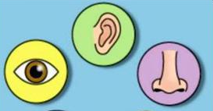 ____________________________________________________________________________________________________________________________________Изучите строение глаза, используя модель, представленную в экспозиции. Определите значение и функции различных оболочек. Заполните таблицу.Используя карточку с подписями и муляж глаза, подпишите части глаза.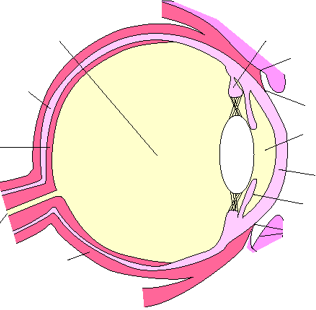 Еще во времена Аристотеля существовало мнение, что у холериков глаза карие или тёмно-зелёные, у меланхоликов они тёмно-серые, а у флегматиков голубые.В настоящее время существует мнение, что сероглазые люди решительны и упорны, голубоглазые – выносливы, кареглазые – замкнуты, зеленоглазые – решительны и терпеливы. Давайте проверим эти утверждения.Сфотографируйте глаза участников группы, поместите фотографии в таблицу и заполните недостающие колонки, обсудив предварительно всей группой.Используя интерактивных стенд «Взгляд на мир разных животных», раскрасьте картинки так, как они выглядят глазами разных животных.  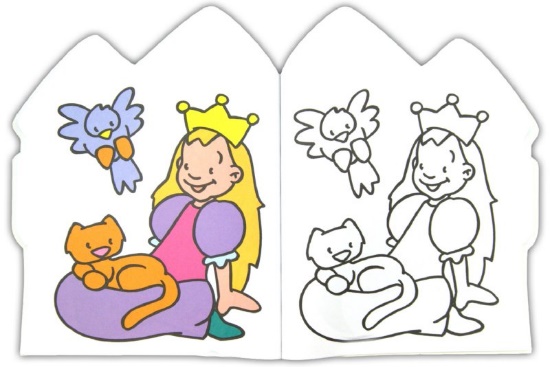 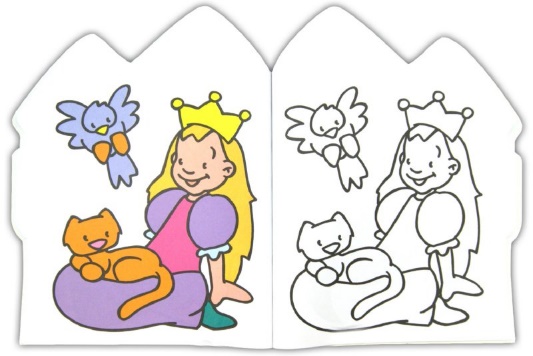 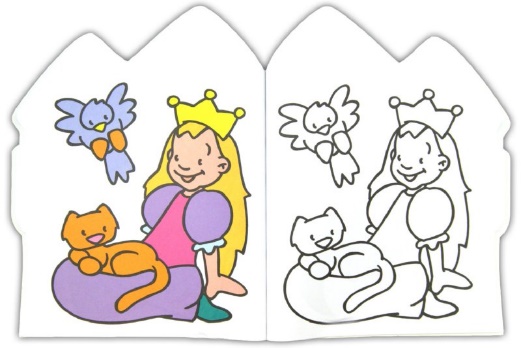 Составьте памятку «Правила гигиены органа зрения». Для этого ответьте на вопросы:а) какие существуют правила чтения книг (дома, в транспорте)?б) почему существует выражение «береги как зеницу ока»?в) сколько времени в день вы проводите за компьютером и у телевизора (подсчитайте за три прошедших дня)? Вспомните, какие ощущения испытывали ваши глаза?1………………………………………………………2……………………………………………………….3……………………………………………………….4……………………………………………………….5……………………………………………………….Оболочки глазаОсобенности строенияФункцииБелочная оболочкаЗадняя часть:______________________Передняя часть:________________________________________________________________________Сосудистая оболочкаЗадняя часть:___________________________Передняя часть:____________________________________________________________________________________СетчаткаРецепторы:-________________________-____________________________________________________________________________ФотографияХарактеристикаличностиСоответствует или нет оценке Аристотеля или современных учёных(+/-)